Naam van de modelluchtvaartvereniging:  …………………………………………………………………………………………………………….……Maatschappelijke zetel van de modelluchtvaartvereniging:………………………………………………………………………………………………………..…………………………………………………………………………………………………………Vorm van de rechtspersoonlijkheid en publicatiedatum in het Belgische Staatsblad :…………………………………………………………………………………………………………….Voorzitter :Naam en voornaam: …………………………………………………………………………………………………….Adres:  …………………………………………………………………………………………………………….            ……………………………………………………………………………………………………………Telefoon: …………………………………………………  GSM : ………………………………………………E-mail : ………………………………………………………………………….Fax : ……………………………………………………………………………Secretaris:Naam en voornaam: …………………………………………………………………………………………………….Adres: …………………………………………………………………………………………………………….            ……………………………………………………………………………………………………………Telefoon: …………………………………………………  GSM: ………………………………………………E-mail : ………………………………………………………………………….       Fax : ……………………………………………………………………………Juiste ligging van het modelluchtvaartterrein:Gemeente: ………………………………………………….. Deelgemeente: ……………………………………………………Afstand D tussen het referentiepunt van het modelluchtvaartterrein en de dichtst bijgelegen bewoning : ………………..Dichtst bijgelegen straat: ….………………………………………………………………………………………………………..Coördinaten: ….°….’….”N ……°….’….”EAantal leden dat de modelluchtvaart beoefent, per categorie:Vliegtuigen: ………………………………..Helicopters: …………………………Zweefvliegtuigen: ……………………………..Benaderend aantal toestellen welke gelijktijdig zullen vliegen: ………………………………………………………….Activiteiten op het modelluchtvaartterrein:Het aanvraagdossier bevat de elementen zoals beschreven in punt 3.2 van de circulaire CIR/GDF-01Bijkomende inlichtingen:Wij zijn in het bezit van de circulaire CIR/GDF-01, versie 5, van het Directoraat-generaal Luchtvaart en wij verbinden ons ertoe de modaliteiten ervan na te leven.Opgemaakt te: …………………………………………….                          Datum: ……………………………………………………...Handtekening voorzitter: ……………………………………                    Handtekening secretaris: ……………………………………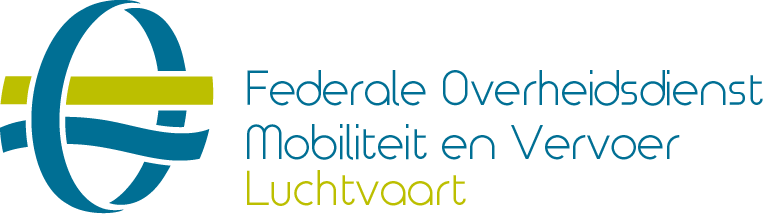 DIRECTORAAT-GENERAAL LUCHTVAARTAanvraag om een machtiging tot uitbating van een modelluchtvaartterreinDIRECTORAAT-GENERAAL LUCHTVAARTAanvraag om een machtiging tot uitbating van een modelluchtvaartterreinDIRECTORAAT-GENERAAL LUCHTVAARTAanvraag om een machtiging tot uitbating van een modelluchtvaartterrein……………………………………………………              *Kruis één vakje aan……………………………………………………              *Kruis één vakje aan……………………………………………………              *Kruis één vakje aanDagenUrenMaandenMaandagDinsdagWoensdagDonderdagVrijdagZaterdagZondag en wettelijke feestdagenAfstandHoogteHet dichtst bijgelegen gebouwmmDit gebouw is een woonhuis, handelspand, nijverheidsgebouw of een gebouw van openbaar nutDe dichtst bijgelegen wegmNiet van toepassingDe gemeente waar het dichtst bijgelegen burgerlijk of militair vliegveld ligtmNiet van toepassingDe dichtst bijgelegen hoge hindernis: pyloon, schouw, watertoren, kerktoren, windturbine, GSM-mast, …mmDe oppervlakte van het modelluchtvaartterreinm²m²